Que sont les objets connectés ...” Vidéo 1Résumé de la vidéo 1 du chapitre ............................................................................................................................................................................................................................................................................................................................................................................................................................................................................................................................................................................................................................................................................................................................................................................................................................................................................................................................................................................................................................................................................................................................................................................................................................................................................................................................................................................................................................................................................................................................................................................................................................................................................................................................................................................................................................................................................................................Présentation de la carte BBC micro:bitBBC micro:bit est une carte à microcontrôleur conçue en 2015 au Royaume-Uni pour développer l'apprentissage de l'algorithmique et de la programmation. Pourvu de capteurs et d'actionneurs, ce petit ordinateur possède la dernière technologie qui équipe les appareils modernes : téléphones mobiles, réfrigérateurs, montres intelligentes, alarmes antivol, robots, etc...Ainsi, il s'apparente à ce que l'on nomme l' Internet des objets : Internet of Things, abrégé IoT .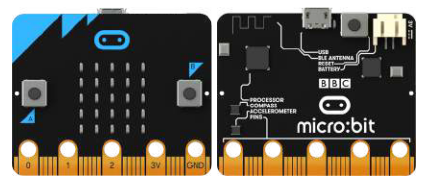 La carte micro:bit dispose des spécificités techniques (https://microbit.org/fr/guide/features/) suivantes :Partie A : Découverte des fonctionnalités de la carte BBC micro:bit1-Toute 1ère connection: 	- Brancher la carte sur un port USB.	- Sur Capneuronal chapitre 5, ouvrir l’éditeur "Python - Micro:bit V2"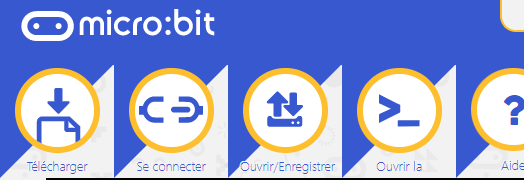 - Cliquez sur “se connecter” et sélectionner la carte- Cliquez sur “flash”Le programme écrit en Python se “téléverse” sur la carte et s’exécute.A chaque fois que vous changerez le programme, il faudra le téléverser sur la carte.2- Commandes de base de l'afficheur, matrice de 5x5 LEDs 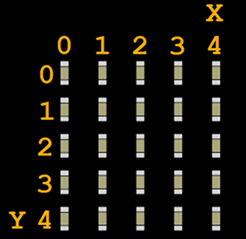 	- Copier le programme ci-contre dans l’éditeurWhile : tant que … 									Matrice 5 x 5  a- Afficher un texte "défilant" display.scroll(string, delay=400)Nous allons commencer par afficher quelques informations sur l'afficheur.- La première ligne de ce programme importe la bibliothèque de fonctions micro:bit.- La deuxième ligne fait défiler un message à l’écran. Cela n'arrive qu'une seule fois.Exercice 1: Modifier le programme précédent pour qu'il affiche le texte de ton choix.La vitesse de défilement peut être ralentie ou accélérée à l'aide du paramètre delay .  Plus le nombre est grand, plus le défilement est lent.Exercice 2 : Modifier votre programme pour que  l’affichage ne s’arrète jamais !b- Afficher une "image" display.show(image)Exercice 3 : On constate que la carte est un peu triste. Modifier le programme précédent pour lui redonner de la joie.Aide: ci-dessous la liste des images intégrées:Image.HEART Image.HEART_SMALL Image.HAPPY Image.SMILE Image.SAD Image.CONFUSEDImage.ANGRY Image.ASLEEP Image.SURPRISED Image.SILLY Image.FABULOUS Image.MEH Image.YESImage.NO Image.CLOCK12, Image.CLOCK11, Image.CLOCK10, Image.CLOCK9, Image.CLOCK8,Image.CLOCK7, Image.CLOCK6, Image.CLOCK5, Image.CLOCK4, Image.CLOCK3, Image.CLOCK2,Image.CLOCK1 Image.ARROW_N, Image.ARROW_NE, Image.ARROW_E, Image.ARROW_SE,Image.ARROW_S, Image.ARROW_SW, Image.ARROW_W, Image.ARROW_NW Image.TRIANGLEImage.TRIANGLE_LEFT Image.CHESSBOARD Image.DIAMOND Image.DIAMOND_SMALL Image.SQUAREImage.SQUARE_SMALL Image.RABBIT Image.COW Image.MUSIC_CROTCHET Image.MUSIC_QUAVERImage.MUSIC_QUAVERS Image.PITCHFORK Image.XMAS Image.PACMAN Image.TARGET Image.TSHIRTImage.ROLLERSKATE Image.DUCK Image.HOUSE Image.TORTOISE Image.BUTTERFLYImage.STICKFIGURE Image.GHOST Image.SWORD Image.GIRAFFE Image.SKULL Image.UMBRELLAImage.SNAKEEssayer plusieurs images intégrées.c- Créer sa propre imageChaque pixel LED sur l’affichage physique peut prendre une parmi dix valeurs. Si un pixel prend la valeur 0 c’est qu’il est éteint. Littéralement, il a une luminosité de zéro.En revanche, s’il prend la valeur 9 il est à la luminosité maximale. Les valeurs de 1 à 8 représentent des niveaux de luminosité entre éteint (0) et « au maximum » (9).Comment dessiner une image? Chaque ligne de l’affichage physique est représentée par une ligne de nombres se terminant par : et entourée de guillemets doubles " .	Chaque nombre indique une luminosité. Il y a cinq lignes de cinq nombres 	donc il est possible de spécifier la luminosité individuelle de chacune des cinq 	LED sur chacune des cinq lignes sur l’affichage physique. C’est ainsi que l'on 	crée une image.Exercice 4 : Le programme précédent crée et affiche l'image d'un bateau à deux mâts. Le modifier (en le recopiant) ci-dessous pour obtenir un bateau à un seul mât.Exercice 5 : Rédiger ci-dessous le programme qui affiche l'image suivante: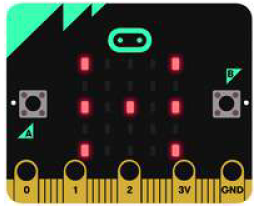 Remarque : on peut aussi écrire les images en une seule ligne:d- Les pixels ( display.set_pixel(x, y, val) )Vous pouvez régler la luminosité des pixels de l'affichage individuellement de 0 (désactivé) à 9 (luminositémaximale). Pour des informations sur les coordonnées de l'affichage, voir le guide pour matrice à LED(https://microbit.org/guide/hardware/leds/) .Exécuter le programme suivant:Exercice 6: Recopier le programme précédent ci-dessous et le modifier pour allumer la LED du centre de lamatrice.3- Boucle whileLe programme suivant utilise une boucle while pour faire clignoter le pixel central de manière répétée surl’écran. La boucle while se répète tant que la condition spécifiée est vraie ( True ). Dans ce cas, nous avons dit que la condition est vraie. Cela crée une boucle infinie. Le code qui doit être répété est en retrait (c'est une "indentation" du texte).L'instruction de veille sleep() provoque la pause du micro:bit pendant un nombre défini de millisecondes choisi entre parenthèses.L'instruction display.clear() éteint l'affichage.Exécuter le programme ci-contre:Dans le programme suivant que vous exécuterez, on importe le module random de MicroPython et on l'utilise pour afficher un pixel au hasard sur la matrice.Exécuter le programme ci-contre:Tester le programme précédent plusieurs fois de suite. Pour cela, redémarrer la micro:bit en appuyant sur le bouton RESET situé à l'arrière de la carte.Exercice 7: Ecrire un programme ci-dessous qui allume successivement et indéfiniment des pixels au hasard à l'écran (aide: utiliser une boucle infinie).Exercice 8: Ecrire ci-dessous un programme qui fait clignoter un cœur indéfiniment (voir illustration ci-dessous).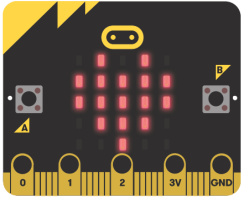 4- Boucle forLe programme suivant utilise une boucle for pour faire défiler un pixel sur une ligne. Exécutez-le.Exercice 10 (la double boucle) : S'inspirer du programme précédent pour réaliser un programme ci-dessousqui fait défiler un pixel sur tout l'écran.5- Les entrées boutons A, B et A+B – programmation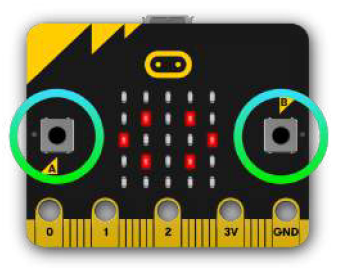 Il y a deux boutons sur la face avant du micro:bit (étiquetés A et B). On peut détecter quand ces boutons sont pressés, ce qui permet de déclencher des instructions sur l'appareil.Exemples avec le boutton A:button_a.is_pressed() : renvoie True si le bouton spécifié est actuellement enfoncé et False sinon.button_a.was_pressed() : renvoie True ou False pour indiquer si le bouton a été appuyé depuis le démarrage de l'appareil ou la dernière fois que cette méthode a été appelée.Exemple : Essayer le programme suivant qui fait défiler le texte "SNT" indéfiniment. On introduit l'instruction conditionnelle if qui va tester si le bouton A a été pressé (pendant le défilement du texte ou pendant la pause), auquel cas le programme s'arrête en exécutant la commande break .La touche Reset permet de relancer le programme.Exercice 11: Pierre feuille ciseaux! Compléter le programme suivant dans lequel- une pression simultanée sur les boutons A et B affichera une image de ciseaux. - Sinon si, une pression sur le bouton A affichera une image de pierre.- Sinon si, une pression sur le bouton B affichera une image de feuille. Il faudra créer vous-même l'image de la pierre et de la feuille avec un temps d'affichage de 0,5 seconde.6- Capteur de lumièreEn inversant les LEDs d'un écran pour devenir un point d'entrée, l'écran LED devient un capteur de lumière basique, permettant de détecter la luminosité ambiante.La commande display.read_light_level() retourne un entier compris entre 0 et 255 représentant le niveau de lumière.Plus l’entier est élevé et l’intensité lumineuse est élevée.Exercice 12: Compléter le programme ci-contre qui affiche une image de lune si on baisse la luminosité (en recouvrant la carte avec sa main par exemple) et un soleil sinon.Exercice 13: créer un programme qui affiche le niveau de luminosité et le tester avec la LED d'un téléphone portable ou une lampe-torche par exemple. Plus la luminosité sera élevée, plus il y aura de LEDs affichées surla matrice.6- Capteur en températureLe micro:bit n’a pas un capteur de température dédié. Au lieu de cela, la température fournie est en fait la température de la puce de silicium du processeur principal. Comme le processeur chauffe peu en fonctionnement, sa température est une bonne approximation de la température ambiante. L'instruction temperature() renvoie la température de la carte micro:bit en degrés Celsius.Exercice 13: Ecrire un programme qui affiche la température (aide: on pourra utiliser l'instruction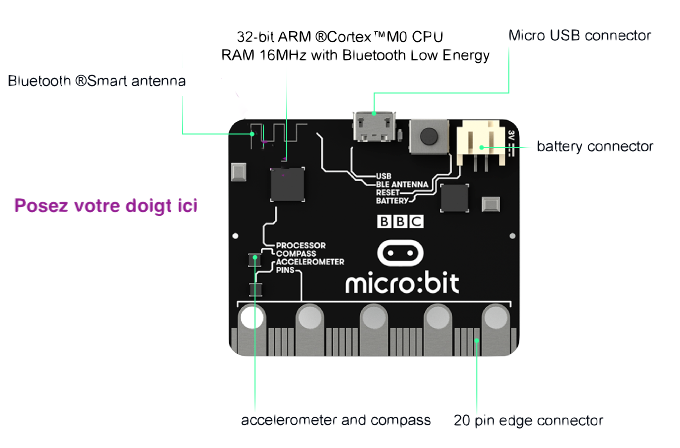 display.scroll() ; Les défis !Le Shield (bouclier) est parmi nous !Défi 1 : le ruban à Leds	Après avoir connecté votre Micro :bit V2 sur un Shield Grove, brancher le ruban de 30 LEDs en P0/P14.- Faire fonctionner le programme ci-contre.- Modifier le programme pour allumer toutes les Leds du ruban.Défis :- Modifier le programme afin d’allumer les 2 Leds puis faites les se rejoindre au centre …- A vous de donner libre court à votre imagination.Défi 1 : Haut parleur	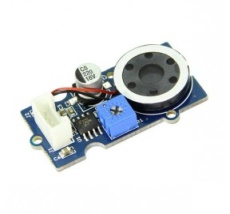 Après avoir connecté votre Micro :bit V2 sur un Shield Grove, brancher le haut parleurUne note de musique est décrite par sa hauteur et sa durée. Nous utiliserons le système anglo-saxon pour décrire la hauteur d’une note. La description de la hauteur contient un caractère entre A et G, et un numéro d’octave.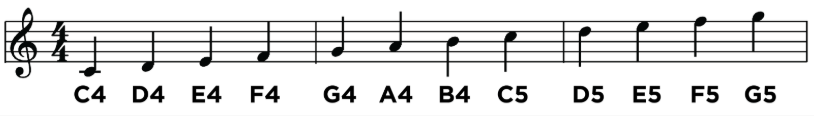 - Modifier le programme pour jouer la musique de star WarLes premières notes de Star Wars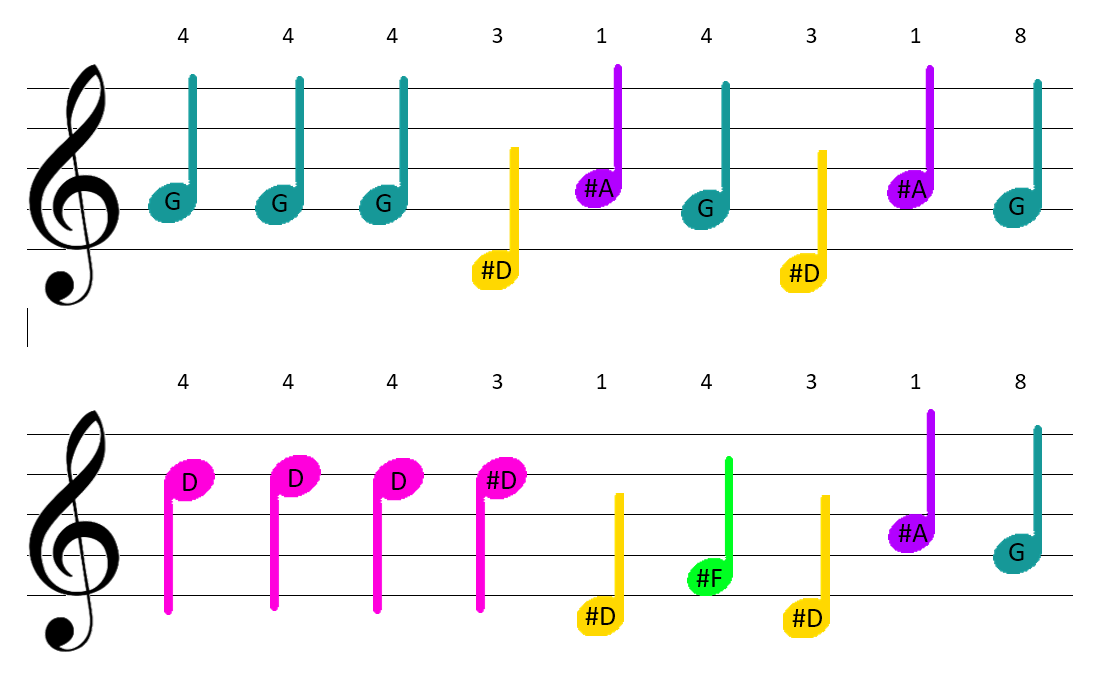 Défis :- Jouer « Au claire de lune »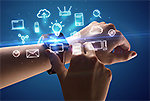 Lycée Joliot Curie à 7SNT – Séance n°5Classe de SecondeInformatique embarquée et objets connectésInformatique embarquée et objets connectésClasse 2° …Nom : ………………..Nom : ………………..- 25 LEDs programmables individuellement- 2 boutons programmables- Broches de connexion- Capteurs de lumière et de température- Capteurs de mouvements (accéléromètre et boussole)- Communication sans fil, via Radio et Bluetooth- Interface USB123456891011121314151618192012345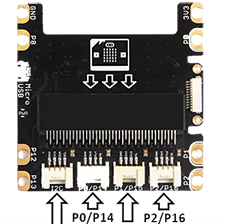 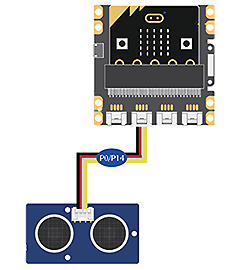 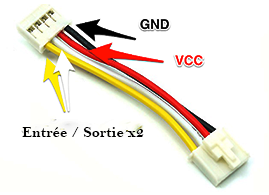 A quoi sert le Shield Grove pour microbit BBC ?C'est une interface qui permet de connecter des capteurs et actionneurs grove à la carte Microbit Les capteurs et actionneurs disponibles se connectent sur la broche P0/P14- Ruban led  - Afficheur digital- servomoteur – Haut parleurLes cordons GROVE sont toujours constitués de 4 fils 12345689101112131415161819201234568910111213141516181920